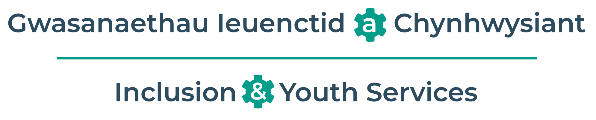 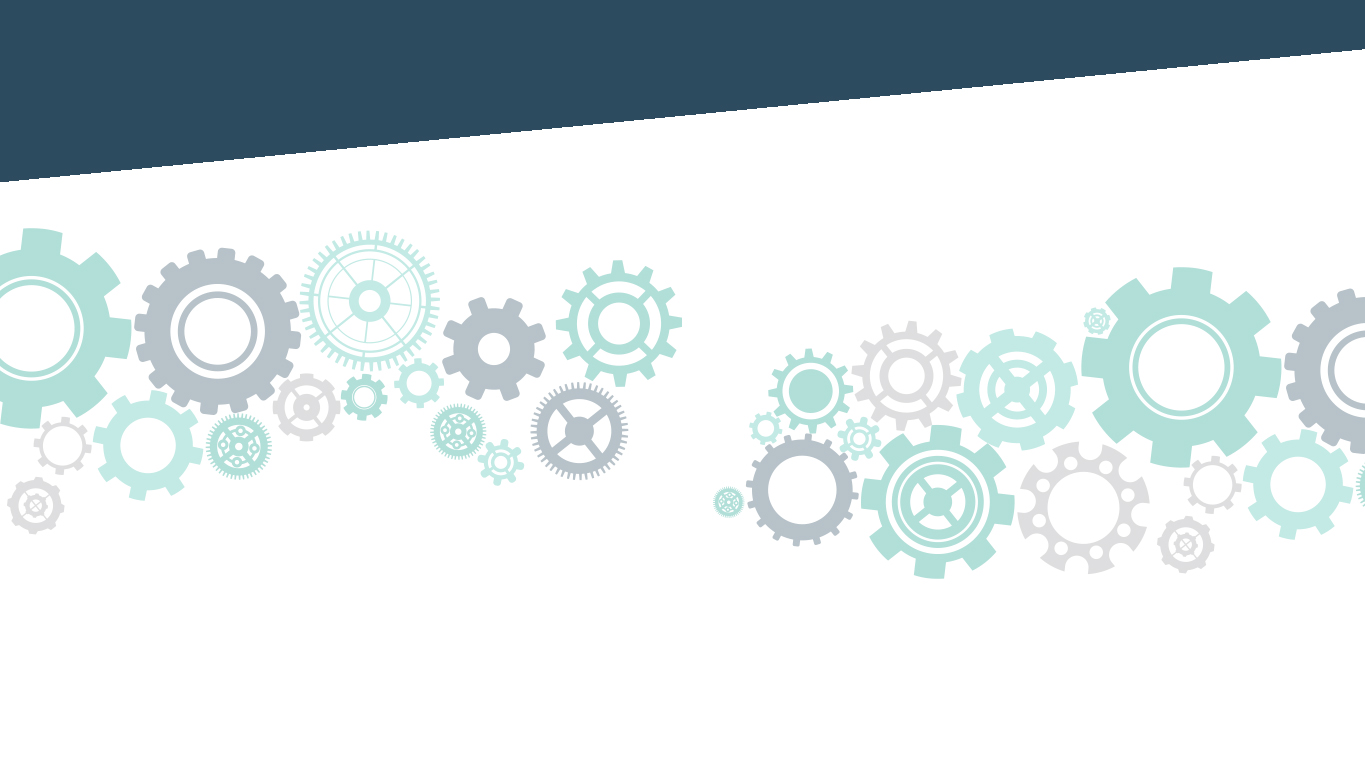 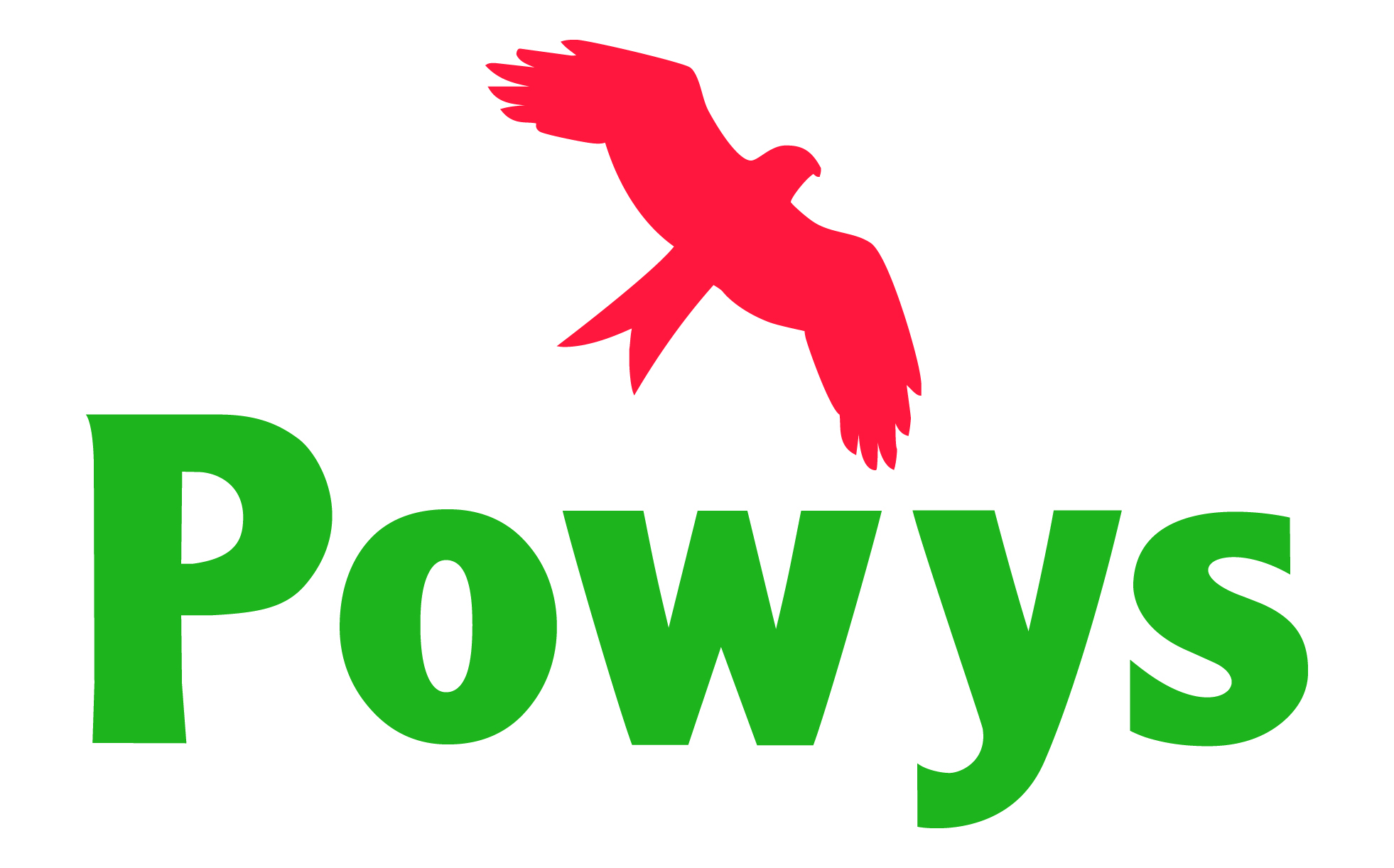 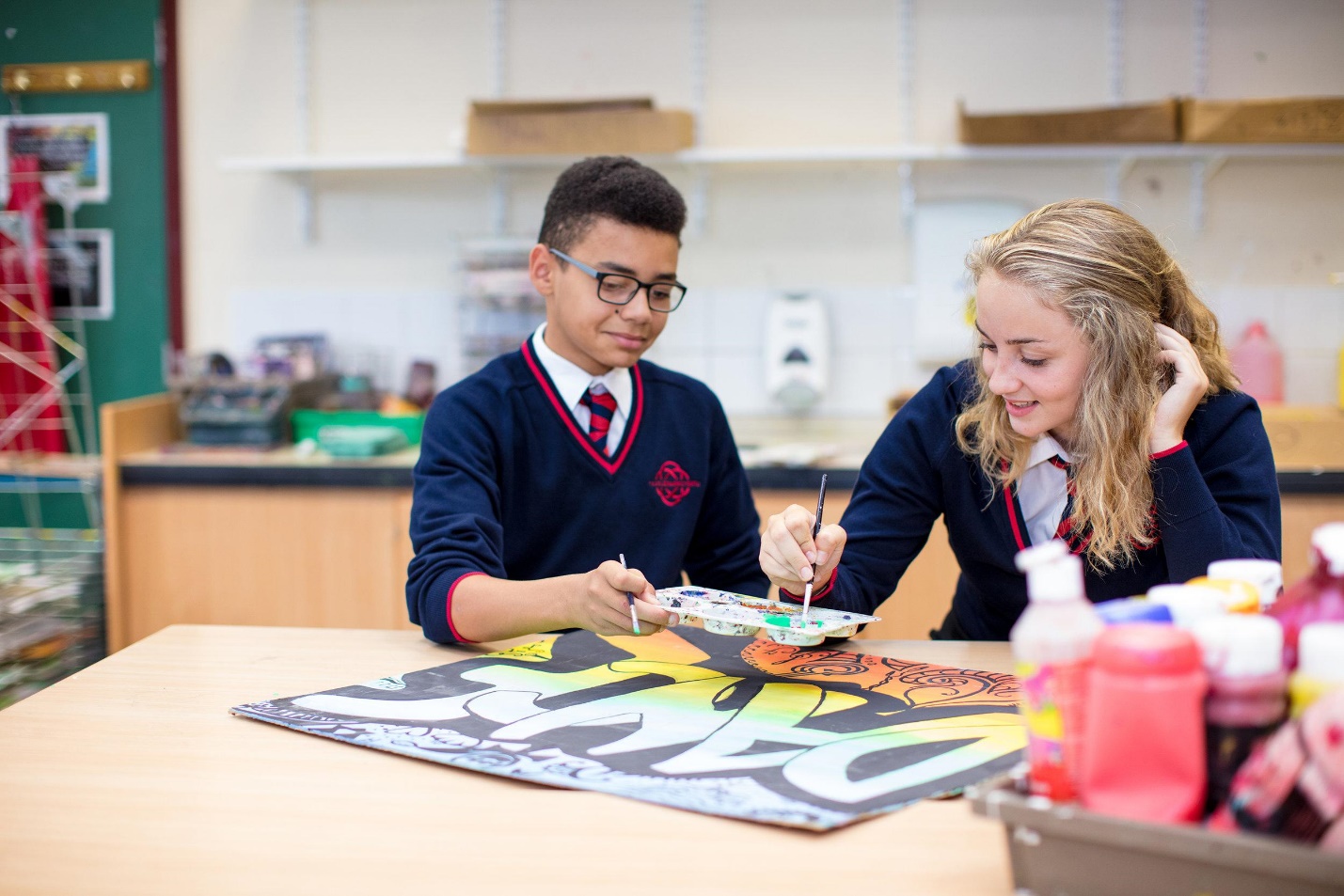 Polisi ar gyfer Addysgu Plant a Phobl Ifanc ag Anghenion Dysgu YchwanegolCydlynwyr Anghenion Dysgu Ychwanegol (CADY): Mrs Vicky PhillipsPhillipsV22@hwbcymru.net Polisi Anghenion Dysgu Ychwanegol a ChynhwysiantCynnwysCyflwyniadArweinyddiaeth a Rheolaeth AAA Y mathau o anghenion addysgol arbennig y darperir ar eu cyfer yn ein hysgol Nodi ac Asesu AAA TyfuGweithio mewn partneriaeth â rhieni Cynnwys plant/pobl ifancAsesu ac adolygu canlyniadau Trawsnewid Y dull o addysgu plant ag ADY Cwricwlwm ac amgylchedd dysgu Hyfforddiant a datblygiad proffesiynol parhaus (DPP) i staff Gwerthuso effeithiolrwydd ac effaith darpariaeth ADY Cynhwysiad Datblygiad emosiynol a chymdeithasol a lles Cynnwys arbenigwyr Datrys AnghytundebDiogelu DataTerminoleg ADYDogfennau Canllaw Llywodraeth Cymru1. CyflwyniadMae'r polisi hwn yn nodi ein dull o gefnogi plant/pobl ifanc ag anghenion dysgu ychwanegol (ADY). Yn ogystal, mae'r polisi a'r canllawiau hyn yn cyd-fynd â fframwaith Cyngor Sir Powys ar gyfer diwallu anghenion pob plentyn a pherson ifanc o'u genedigaeth hyd at 25 mlwydd oed ac mae'n cyd-fynd â Chynllun Gweledigaeth 2025 Powys i sicrhau bod pob plentyn a pherson ifanc yn cael eu cefnogi i gyflawni eu potensial. Mae'r cyngor a'r canllawiau a nodir yn y ddogfen hon yn ystyried yr holl ddeddfwriaeth a chanllawiau cyfredol, gan gynnwys Deddf Anghenion Dysgu Ychwanegol a'r Tribiwnlys Addysg (Cymru) 2018, Deddf Addysg (1996) a Deddf Cydraddoldeb (2010).Mae rhagor o wybodaeth ar gael ar wefan ein hysgol:https://www.ysgolcalon.cymru/ Mae gwybodaeth am y cymorth mae Cyngor Sir Powys a gwasanaethau eraill yn ei ddarparu ar wefan y cyngor.www.powys.gov.uk/ALNPolisïau eraill yr ysgol sy'n cynnwys gwybodaeth a allai fod yn bwysig i blant a phobl ifanc ag ADY yw: •	https://www.ysgolcalon.cymru/ Polisi cydraddoldeb Cynllun hygyrchedd Polisi gwrth-fwlio 2. Arweinyddiaeth a Rheolaeth ADY Yn Ysgol Calon  credwn fod ADY a chynhwysiant yn gyfrifoldeb i bawb. Fodd bynnag, mae rhai rolau a chyfrifoldebau allweddol mae'n rhaid eu cyflawni. Isod rydym yn esbonio'r gwahanol rolau yn yr ysgol a sut maen nhw’n cefnogi ein disgyblion.Y CADY Mae gan ein CADY gyfrifoldeb o ddydd i ddydd am weithredu polisi ADY a chydlynu darpariaeth benodol sy’n cael ei wneud i gefnogi disgyblion unigol ag ADY, gan gynnwys y rhai sydd â Chynllun Datblygu Unigol (CDU)/ Datganiad o Anghenion Addysgol Arbennig. Mae ein CADY yn darparu canllawiau proffesiynol i gydweithwyr a bydd yn gweithio'n agos gyda staff, rhieni ac asiantaethau eraill. Mae ein CADY yn ymwybodol o'r Cod ADY a'r dyletswyddau sydd gennym ni fel ysgol. Maen nhw hefyd yn cydlynu ag asiantaethau allanol eraill a gweithwyr proffesiynol sy'n rhoi cymorth i deuluoedd i sicrhau bod ein disgyblion ag ADY yn cael cymorth priodol ac addysgu o ansawdd uchel. Ein CADY yw Mrs Vicky Phillips a'u cyfeiriad e-bost yw Phiilipsv22@hwbcymru.net Y Llywodraethwyr Mae ein Corff Llywodraethu yn cyflawni ei ddyletswydd statudol tuag at blant a phobl ifanc ag ADY yn unol â'r canllawiau a nodir yng Nghod Ymarfer AAA Cymru (2021) Cod ADY (2004). Yn benodol, mae'r corff llywodraethu yn gwneud y canlynol: Sicrhau bod ein hysgol yn cynnal ethos cynhwysol ar gyfer pob disgybl ag anghenion dysgu ychwanegolNodi person priodol o'r corff llywodraethu, i gymryd cyfrifoldeb, ynghyd â'r Pennaeth, am sicrhau bod y lleoliad neu'r ysgol yn cynnal darpariaeth ar gyfer disgyblion ag ADY yn unol â'r Cod ADYNodi CADY sy'n rhan o'r uwch dîm arweinyddiaeth yn yr ysgol Datblygu polisi ADY yr ysgol, ei roi ar waith, adrodd arno, a’i adolygu’n flynyddolSicrhau bod yr holl staff yn rhannu'r cyfrifoldeb dros ddiwallu anghenion disgyblion ag ADYSicrhau bod adnoddau dirprwyedig ar gyfer ADY yn cael eu dyrannu'n deg, yn effeithlon ac yn mynd i'r afael ag anghenion a nodwydSicrhau bod systemau ar waith ar gyfer nodi, asesu, darparu a monitro anghenion unigol yn gynnar yn unol â Llwybr Cynhwysiant PowysSicrhau bod yr ysgol yn darparu cwricwlwm gwahaniaethol priodol ar draws pob maes dysgu i gyd-fynd ag anghenion y plentyn neu'r person ifancManteisio ar y cyfleoedd hyfforddi a ddarperir, i ddatblygu arbenigedd ADY ledled yr ysgolSicrhau bod trefniadau ar waith yn yr ysgol i gefnogi disgyblion â chyflyrau meddygol, lle bo'n briodolSicrhau bod yr ysgol yn cyflawni ei chyfrifoldebau o dan Ddeddf Cydraddoldeb 2010, o ran addasiadau rhesymol a threfniadau mynediadYn ogystal, mae ein corff llywodraethu yn gweithio gyda'r CADY a'r Pennaeth i bennu datblygiad strategol polisi ADY, darpariaeth dysgu ychwanegol (ALP) a darpariaeth dysgu cyffredinol (ULP), gan gynnwys sefydlu darlun clir o'r adnoddau sydd ar gael yn yr ysgol. Ein Llywodraethwr ADY Cyswllt yw [ENW]. Gellir cysylltu â nhw drwy e-bostio clerc y corff llywodraethu [YCHWANEGWCH E-BOST]3. Y mathau o ADY y darperir ar eu cyfer yn ein hysgol Mae ystod eang o anawsterau neu anableddau dysgu, ond mae'r Cod ADY (2021) yn eu gosod yn fras yn y pedwar maes canlynol:Cyfathrebu a rhyngweithio – mae'r rhain yn cynnwys plant a phobl ifanc ag anghenion lleferydd, iaith a chyfathrebu, a'r rhai sydd â Chyflwr Sbectrwm Awtistiaeth (ASC)Gwybyddiaeth a dysgu – mae'r rhain yn cynnwys plant a phobl ifanc ag anawsterau dysgu cymedrol (MLD), anawsterau dysgu difrifol (SLD), anableddau dysgu dwys a lluosog (PMLD) ac anawsterau dysgu penodol (SpLD) megis dyslecsia, dyscalcwlia, a dyspracsia.Ymddygiad, datblygiad emosiynol a chymdeithasol (BESD) – gall yr anawsterau hyn amlygu eu hunain mewn sawl ffordd gan gynnwys plant yn mynd i’w cragen neu fod yn ynysig, yn ogystal ag arddangos ymddygiad heriol, aflonyddgar neu drwblus. Gall plant/pobl ifanc eraill fod ag anhwylderau fel anhwylder diffyg sylw (ADD), anhwylder diffyg canolbwyntio a gorfywiogrwydd (ADHD) neu anhwylder ymlyniadSynhwyraidd a/neu corfforol - mae'r rhain yn cynnwys plant a phobl ifanc â nam ar eu golwg (VI), nam ar y clyw (HI), nam amlsynhwyraidd (MSI) ac anabledd corfforol (PD)Bydd plant a phobl ifanc ag unrhyw un o'r anghenion uchod yn cael eu cynnwys yng nghymuned ein hysgol.4. Nodi ac Asesu ADYYn Ysgol Calon Cymru rydym yn dilyn dull graddedig o ddiwallu anghenion dysgu pob plentyn a pherson ifanc. Mae'r dull hwn yn dilyn Llwybr Cynhwysiant Cyngor Sir Powys. Mae’r llwybr yn cynnwys y camau canlynol:Anghenion sy'n Dod i'r AmlwgDarpariaeth Dysgu Cyffredinol (ULP)CDU YsgolCDU ALlMae gan ddisgybl ADY lle mae ei anhawster dysgu neu anabledd yn galw am ddarpariaeth ddysgu ychwanegol (ALP), sef darpariaeth sy'n wahanol neu’n ychwanegol i'r hyn sydd ar gael fel arfer i ddisgyblion o'r un oedran. Byddwn yn asesu sgiliau a lefel cyrhaeddiad presennol pob disgybl wrth iddynt ddechrau yn yr ysgol a byddwn yn gwneud asesiadau rheolaidd o gynnydd pob disgybl drwy gydol y flwyddyn academaidd. Bydd y rhain yn ceisio nodi disgyblion sy'n gwneud llai na'r cynnydd disgwyliedig o ystyried eu hoedran a'u hamgylchiadau unigol. Mae hyn yn golygu cynnydd sydd: yn llawer arafach na'u cyfoedion sy'n dechrau o'r un llinell sylfaenyn methu â chyfateb neu wella cyfradd cynnydd flaenorol y plentyn neu'r person ifanc Yr ymateb cyntaf i gynnydd llai na'r disgwyl bob amser fydd addysgu o ansawdd uchel wedi'i dargedu at faes gwendid y disgybl – mae'r rhain yn perthyn i'r categori 'anghenion sy'n dod i'r amlwg' ar y llwybr cynhwysiant.Wrth nodi plentyn neu berson ifanc y mae angen cymorth arno, bydd y dosbarth/athro pwnc, gan weithio gyda'r CADY, yn cynnal dadansoddiad clir o anghenion y disgybl gan gynnwys datblygiad yr unigolyn o'i gymharu â'i gyfoedion, data cenedlaethol a'u llinell sylfaen unigol. Nid yw cynnydd araf a chyrhaeddiad isel o reidrwydd yn golygu bod gan blentyn neu berson ifanc ADY. Yn yr un modd, nid yw cyrhaeddiad yn unol ag oedran cronolegol o reidrwydd yn golygu nad oes unrhyw anhawster dysgu nac anabledd.Nid yw anawsterau sy'n gysylltiedig â chyfyngiadau yn y Gymraeg neu'r Saesneg fel iaith ychwanegol yn unig yn ADY. Nid yw ymddygiad aflonyddgar neu ymddygiadau mynd i’w cragen o reidrwydd yn golygu bod gan blentyn neu berson ifanc ADY. Yn Ysgol calon Cymru rydym yn effro i anawsterau sy'n dod i'r amlwg ac yn ymateb yn gynnar. I rai plant a phobl ifanc, gellir nodi ADY yn ifanc. Fodd bynnag, dim ond wrth iddynt ddatblygu y daw anawsterau plant eraill i'r amlwg.Rydym yn cydnabod mai rhieni sy'n adnabod eu plant orau ac rydym yn gwrando ac yn deall pan fydd rhieni'n mynegi pryderon am ddatblygiad eu plentyn. Rydym hefyd yn gwrando ac yn mynd i'r afael ag unrhyw bryderon a godwyd gan blant neu bobl ifanc eu hunain. Lle byddwn yn penderfynu rhoi cymorth i ddisgybl, bydd y penderfyniad yn cael ei gofnodi ar Broffil Tyfu'r plentyn neu'r person ifanc. Bydd unrhyw benderfyniad bob amser yn cynnwys rhieni/gofalwyr a'r plentyn neu'r person ifanc lle bo hynny'n briodol. Yn Ysgol calon Cymru rydym yn dilyn Llwybr Cynhwysiant Cyngor Sir Powys. Mae hwn yn ddull graddedig o ddiwallu anghenion dysgu plant a phobl ifanc.Y Llwybr CynhwysiantAnghenion sy'n Dod i'r Amlwg a'r Ddarpariaeth Dysgu Cyffredinol (ULP)Mae ULP yn ffurfio'r sylfaen ar gyfer pob cymorth neu ddarpariaeth yn ein hysgol ac mae'n cynnwys sicrhau bod addysgu a dysgu da ar gael i bawb.  Mae'n seiliedig ar ddulliau cynhwysol o addysgu a dysgu sydd o fudd i bob dysgwr, tra'n hanfodol i'r rhai ag ADY.  Er mwyn cefnogi dysgwyr ag anghenion sy'n dod i'r amlwg neu anghenion a nodwyd, bydd yr ysgol yn cyflwyno strategaethau/ymyriadau addysgu wedi'u targedu i sicrhau y gall y dysgwr wneud cynnydd. Os yw anghenion dysgwr yn cael eu diwallu o dan ULP, nid oes ganddynt ADY. Bydd cynllun ULP yn cael ei gwblhau.Darpariaeth Dysgu Ychwanegol (ALP) – CDU YsgolionLle nad yw ULP yn ddigonol i ddiwallu anghenion, gellir nodi bod gan y dysgwr anghenion dysgu ychwanegol (ADY) a bydd yr ysgol yn cymryd camau ychwanegol neu wahanol i sicrhau cynnydd. Ar gyfer unrhyw ddysgwr y nodwyd bod ganddo ADY, bydd yr ysgol yn creu ac yn cynnal CDU ac yn cymryd pob cam rhesymol i sicrhau bod y ddarpariaeth ddysgu ychwanegol (ALP) angenrheidiol yn cael ei sicrhau. ALP Yr Ysgol a'r Awdurdod Lleol - Cyfeirio at Banel Cynhwysiant Powys (PIP)Bydd Ysgol Calon Cymru yn darparu strategaethau penodol ac ymyriadau dan arweiniad oedolion i fynd i'r afael â rhwystrau nodweddiadol i ddysgu; darperir y rhain drwy ULP neu CDU Ysgol. Fodd bynnag, efallai y bydd adegau lle mae gan blentyn CDU ysgol ond mae ALP penodol na allant ei ddarparu. Mewn amgylchiadau o'r fath, bydd yr ysgol yn gofyn i'r cyngor ddarparu ALP, ar sail tymor byr, drwy un o'i adnoddau canolog – tra bod disgybl yn derbyn yr ALP hwn gan y cyngor, ystyrir bod ganddynt CDU Ysgol (PIP). Yr ysgol sy'n gyfrifol am gynnal y CDU o hyd, ond bydd y cyngor yn darparu math o ALP. Dyma enghreifftiau o ALP o'r fath:Gwaith wedi'i dargedu gydag un o athrawon arbenigol PCC (SPLD/S&L/CLA/EAL)Gwaith wedi'i dargedu gydag un neu fwy o dîm arbenigol Gwasanaeth Synhwyraidd PCC (Colli Golwg/Clyw/Amlsynhwyraidd ac Anabledd Corfforol)Cymorth allgymorth gan un o gyfleusterau addysgu arbenigol y cyngor (Canolfan arbenigol/UCD/Darpariaeth anogaeth)Gall disgybl bontio rhwng CDU Ysgol a CDU Ysgol (PIP) ar sawl achlysur. Nid yw hyn yn effeithio ar hawl y dysgwr/rhiant/gofalwr i apelio.ALP Yr Awdurdod Lleol - CDU ALlLle, er fod camau perthnasol a phwrpasol i nodi, asesu a bodloni ADY y plentyn neu'r person ifanc wedi’u cymryd, nid ydynt wedi gwneud cynnydd disgwyliedig, rhoddir ystyriaeth i ofyn am CDU ALl. Gall yr ysgol neu rieni wneud y cais hwn. Yn y rhan fwyaf o achosion, bydd CDU yn cael ei gynnal gan yr ysgol. Fodd bynnag, os yw cymhlethdod y ddarpariaeth ychwanegol sydd ei hangen i ddiwallu anghenion dysgwr yn afresymol i'r ysgol brif ffrwd ei darparu, bydd yr awdurdod lleol yn cynnal hyn. Bydd yr awdurdod lleol hefyd yn cynnal y CDUau ar gyfer disgyblion sy’n iau ac yn hŷn na'r oedran ysgol statudol a lle mae plentyn neu berson ifanc yn derbyn gofal gan yr ALl.Wrth ystyried a oes angen CDU ALl, bydd yr awdurdod lleol yn ystyried y dystiolaeth o'r camau sydd eisoes yn cael eu cymryd gan yr ysgol i fodloni ADY y plentyn neu'r person ifanc. 5. Tyfu – Llwyfan Cynhwysiant Cyngor Sir PowysMae Tyfu yn system ar-lein sy'n galluogi pob lleoliad, ysgol a'r cyngor i greu proffiliau un dudalen ar gyfer disgyblion, uwchlwytho cynlluniau darpariaeth dysgu cyffredinol a manylion monitro, creu cynlluniau datblygu unigol ar gyfer disgyblion ag ADY, cofnodi manylion cyfarfodydd a phenderfyniadau sy'n ymwneud ag anghenion sy’n dod i’r amlwg / ADY disgyblion unigol, gwneud atgyfeiriadau uniongyrchol i'r cyngor, a chreu cynlluniau addysg personol ar gyfer plant sy'n derbyn gofal. Mae'r platfform hefyd yn caniatáu i bawb sy'n gweithio gyda phlentyn, person ifanc a'u teulu gael mynediad i'r wybodaeth i sicrhau bod dull amlasiantaethol o ddiwallu anghenion pob plentyn a pherson ifanc ag ADY. Mae mynediad i'r Platfform Tyfu drwy wahoddiad a phroses ddilysu dau gam. Byddwn ond yn gwahodd gweithwyr proffesiynol i gael gafael ar broffil Tyfu plentyn neu berson ifanc gyda chaniatâd rhiant neu berson ifanc.6. Gweithio mewn partneriaeth â rhieni Yn Ysgol Calon Cymru rydym wedi ymrwymo i weithio mewn partneriaeth â rhieni a gofalwyr a byddwn bob amser yn gweithio mewn ffordd sy'n canolbwyntio ar yr unigolyn.  Byddwn ni yn: Rhoi sylw i farn, dymuniadau a theimladau rhieniRhoi'r wybodaeth a'r cymorth angenrheidiol i rieni er mwyn gallu cymryd rhan lawn yn y broses o wneud penderfyniadau. Cefnogi rhieni i hwyluso datblygiad eu plentyn i'w helpu i gyflawni'r canlyniadau addysgol a chanlyniadau eraill gorau posibl, gan eu paratoi'n effeithiol ar gyfer bod yn oedolyn. Cwrdd â rhieni plant/pobl ifanc mor aml ag sy'n angenrheidiol yn y fformat mwyaf cyfleus i bob parti Darparu adroddiad blynyddol i rieni ar gynnydd eu plentyn Os bydd unrhyw anghytundebau gyda rhieni ynghylch cymorth ADY i'w plentyn, byddwn yn gweithio gyda nhw i geisio datrys y rhain. Os oes gan rieni gŵyn, gallant ddefnyddio gweithdrefn gwyno'r ysgol. Mae manylion am hyn ar gael o swyddfa'r ysgol neu ar wefan yr ysgol: https://www.ysgolcalon.cymru/complaints 7. Cynnwys plant a phobl ifancRydym wedi ymrwymo i gynnwys plant a phobl ifanc ag ADY mewn penderfyniadau am eu dysgu a byddwn bob amser yn gweithio mewn ffordd sy'n canolbwyntio ar yr unigolyn.Byddwn ni yn: Ystyried barn, dymuniadau a theimladau plant a phobl ifanc. Rhoi'r wybodaeth a'r cymorth angenrheidiol i blant a phobl ifanc er mwyn gallu cymryd rhan lawn yn y broses o wneud penderfyniadau. Cefnogi plant a phobl ifanc i gefnogi eu datblygiad a'u helpu i gyflawni'r canlyniadau addysgol a chanlyniadau eraill gorau posibl, gan eu paratoi'n effeithiol ar gyfer bod yn oedolyn8. Asesu ac adolygu canlyniadauRydym yn cofnodi tystiolaeth o gynnydd disgyblion, gan ganolbwyntio ar ganlyniadau a dull trwyadl o fonitro a gwerthuso unrhyw gymorth ADY a ddarperir. Rydym yn cofnodi manylion darpariaeth ychwanegol neu ddarpariaeth wahanol a wneir o dan ULP ac ALP. Mae hyn yn rhan o drafodaethau rheolaidd gyda rhieni am gynnydd y plentyn a'r person ifanc, y canlyniadau disgwyliedig o'r cymorth a'r camau nesaf arfaethedig. Cymorth a darpariaeth yn cael ei ddarparu ar gyfer plant a phobl ifanc sy'n dangos anghenion dysgu ADY sy'n dod i'r amlwg neu sydd ag ADY ar ffurf cylch pedair rhan: asesu, cynllunio, gwneud ac adolygu. Caiff penderfyniadau a chamau gweithredu eu hailystyried, eu mireinio a'u diwygio gyda dealltwriaeth gynyddol o anghenion y disgybl a'r hyn sy'n  cefnogi'r disgybl i wneud cynnydd da a sicrhau canlyniadau da. Gelwir hyn yn ddull graddedig.  Cytunir ar ddyddiadau clir ar gyfer adolygu cynnydd a bydd y rhiant, y disgybl a'r staff addysgu yn glir ynghylch sut y byddant yn helpu'r disgybl i gyrraedd y canlyniadau disgwyliedig. Bydd effeithiolrwydd y cymorth a'r ymyriadau a'u heffaith ar gynnydd y disgybl yn cael ei adolygu yn unol â'r dyddiad y cytunwyd arno. Adolygu CDU Defnyddir Cynlluniau Datblygu Lleol i fonitro cynnydd plant a phobl ifanc tuag at eu canlyniadau a'u dyheadau tymor hwy. Rhaid eu hadolygu o leiaf bob 12 mis. Cynhelir adolygiadau mewn partneriaeth â'r plentyn neu'r person ifanc fel y bo'n briodol, eu rhieni neu ofalwyr ac unrhyw weithiwr proffesiynol perthnasol arall sy'n gweithio gyda'r plentyn neu'r person ifanc, a byddant yn ystyried eu barn, eu dymuniadau a'u teimladau. Bydd yr adolygiad yn canolbwyntio ar gynnydd y plentyn neu'r person ifanc tuag at gyflawni'r canlyniadau a nodir yn y CDU. Bydd yr adolygiad hefyd yn ystyried a yw'r canlyniadau hyn a'r targedau ategol yn parhau'n briodol ac os yw'r ALP yn dal yn berthnasol ac yn briodol. Cyn y cyfarfod byddwn yn:rhoi hysbysiad i bob parti o leiaf bythefnos cyn y cyfarfod a gofyn am gyngor a gwybodaeth am y plentynDefnyddio Tyfu i ychwanegu adroddiadau ychwanegol a gyflwynwyd cyn y cyfarfodBydd ychwanegiadau neu ddiwygiadau i'r CDU yn cael eu gwneud ar Tyfu o fewn pythefnos i'r adolygiad sy'n canolbwyntio ar yr unigolyn. Yn unol â'r Cod ADY newydd, byddwn yn sicrhau y bydd copi diwygiedig o unrhyw CDUau yn cael ei gyhoeddi cyn diwedd cyfnod yr adolygiad (h.y. cyn diwedd y flwyddyn dan sylw), ni waeth pryd y cynhelir yr adolygiad.  Bydd unrhyw ddiwygiadau y cytunwyd arnynt yn dilyn adolygiad a gynhelir ar gais y plentyn / person ifanc yn cael eu cyhoeddi o fewn 35 diwrnod ysgol i'r adolygiad.Pan fydd plentyn yn derbyn gofal gan yr Awdurdod Lleol, byddwn yn ymdrechu i gysoni adolygiadau CDU ag adolygiadau gofal cymdeithasol. 9. Trawsnewid Gall y mwyafrif helaeth o blant a phobl ifanc ag ADY, gyda'r cymorth cywir, ddod o hyd i waith, cael cymorth i fyw'n annibynnol, a chymryd rhan yn eu cymuned. Rydym yn annog yr uchelgeisiau hyn o'r cychwyn cyntaf. Mae ein cymorth ADY yn cynnwys cynllunio a pharatoi ar gyfer y cyfnodau pontio rhwng cyfnodau addysg, cyfnodau allweddol, grwpiau blwyddyn a pharatoi ar gyfer bywyd fel oedolyn. Byddwn yn cytuno â rhieni a disgyblion ar y wybodaeth i'w rhannu fel rhan o'r broses hon. Rydym yn cefnogi plant a phobl ifanc fel eu bod yn cael eu cynnwys mewn grwpiau cymdeithasol ac yn datblygu cyfeillgarwch. Mae hyn yn arbennig o bwysig pan fydd plant a phobl ifanc yn trosglwyddo o un cyfnod addysg i'r llall. Os oes gan blentyn neu berson ifanc CDU, caiff hyn ei adolygu a'i ddiwygio mewn da bryd cyn symud rhwng cyfnodau allweddol o addysg. Bydd gweithwyr proffesiynol (y CADY fel arfer) o unrhyw ysgol newydd yn cael eu gwahodd i'r adolygiad ac yn cael mynediad i broffil Tyfu'r plentyn neu'r person ifanc. Bydd yr adolygiad ac unrhyw welliannau fel arfer yn cael eu cwblhau erbyn canol mis Chwefror bob blwyddyn. 10. Ein dull o addysgu plant a phobl ifanc ag ADY Yn Ysgol calon Cymru rydym yn gosod disgwyliadau uchel ar gyfer pob disgybl beth bynnag fo'u cyrhaeddiad blaenorol. Rydym yn defnyddio asesiadau i osod targedau sy'n fwriadol uchelgeisiol. Rydym yn darparu addysgu o ansawdd uchel sy'n wahaniaethol ac wedi'i bersonoli ac sy'n diwallu anghenion unigol y rhan fwyaf o blant neu bobl ifanc. Mae angen darpariaeth addysgol ar rai plant neu bobl ifanc sy'n ychwanegol at hyn neu'n wahanol iddo ac rydym yn defnyddio ein hymdrechion gorau i sicrhau bod darpariaeth o'r fath yn cael ei gwneud ar gyfer y rhai sydd ei hangen. 11. Cwricwlwm ac amgylchedd dysgu Gan ddefnyddio fframwaith Cwricwlwm i Gymru rydym yn addasu ein cwricwlwm ac yn ei gwneud yn hygyrch i bob disgybl er mwyn sicrhau y bydd:yn galluogi pob dysgwr i wneud cynnydd tuag at y pedwar dibenyn eang a chytbwysyn addas ar gyfer dysgwyr o wahanol oedrannau, galluoedd a doniau (gan gynnwys y rhai ag ADY)Bwriedir i wersi fynd i'r afael â meysydd posibl o anhawster a dileu rhwystrau i gyflawniad disgyblion. Rydym yn gwneud yr hyn sy'n angenrheidiol i alluogi plant a phobl ifanc i ddatblygu, dysgu, cymryd rhan, a chyflawni'r canlyniadau gorau posibl p'un ai drwy addasiadau rhesymol i blentyn a pherson ifanc anabl neu ddarpariaeth ddysgu ychwanegol ar gyfer plentyn neu berson ifanc ag ADY.12. Hyfforddiant a datblygiad proffesiynol parhaus (DPP) i staff Rydym yn adolygu ansawdd yr addysgu ar gyfer pob disgybl yn rheolaidd ac yn ofalus, gan gynnwys y rhai sydd mewn perygl o dangyflawni. Mae hyn yn cynnwys nodi patrymau angen yn yr ysgol, adolygu, a gwella lle bo angen, dealltwriaeth athrawon o strategaethau i nodi a chefnogi disgyblion sy'n agored i niwed a'u gwybodaeth am yr ADY a wynebir amlaf. Lle mae angen ymyriadau, rydym yn sicrhau bod gan staff ddigon o sgiliau a gwybodaeth i gyflawni'r ymyriad yn effeithiol. Mae ansawdd yr addysgu ar gyfer disgyblion ag ADY, a'r cynnydd a wnaed gan ddisgyblion, yn rhan greiddiol o drefniadau rheoli perfformiad yr ysgol a'i dull o ddatblygu proffesiynol ar gyfer yr holl staff addysgu a chymorth.13. Gwerthuso effeithiolrwydd ac effaith darpariaeth ADY Rydym yn cynnal trosolwg o'r rhaglenni a'r ymyriadau a ddefnyddir gyda gwahanol grwpiau o ddisgyblion i ddarparu sail ar gyfer monitro eu heffeithiolrwydd a'u heffaith. Rydym yn defnyddio systemau gwybodaeth i fonitro cynnydd a datblygiad pob disgybl. Mae hyn yn ein helpu i ddatblygu'r defnydd o ymyriadau sy'n effeithiol ac i ddileu'r rhai sy'n llai effeithiol. 14. Cynhwysiant – Gan gynnwys cymorth i ddysgwyr sy'n agored i niwed a difreintiedigRydym wedi ymrwymo i ddileu gwahaniaethu, hyrwyddo cyfle cyfartal, a meithrin perthnasoedd da. Mae disgyblion ag ADY yn cymryd rhan yng ngweithgareddau'r ysgol ynghyd â'r rhai nad oes ganddynt ADY ac fe'u hanogir i gymryd rhan lawn ym mywyd yr ysgol ac mewn unrhyw weithgaredd cymunedol ehangach. Rydym wedi ymrwymo i sicrhau bod ein hysgol yn dathlu ac yn adlewyrchu ein cymuned amrywiol. Mae cynrychiolaeth o hyn yn amlwg drwyddi draw, o arddangosfeydd wal i gylchlythyrau a chorneli llyfrau, i negeseuon yn y cyfryngau. Rydym yn mynd ati i geisio cyfranogiad gan aelodau'r gymuned wrth feithrin yr uchod.Yn ogystal, yn Ysgol calon Cymru byddwn bob amser yn sicrhau bod unrhyw blentyn neu berson ifanc, waeth beth fo'u profiadau yn y gorffennol, yn cael y gefnogaeth i gyflawni eu potensial a goresgyn y rhwystrau i ddysgu y gallant fod yn eu hwynebu. Byddwn yn ymdrechu i weithredu atebion a chymorth amrywiol wedi'u targedu at eu hanghenion unigol. Mae Llywodraeth Cymru yn diffinio plant a phobl ifanc a allai fod yn agored i niwed neu dan anfantais yn y rhestr ganlynol. Ni fydd pob dysgwr o'r grwpiau hyn yn wynebu rhwystrau i ddysgu nac yn agored i dangyflawni. Mae'n rhestr eang ac nid yw wedi'i chyfyngu i ddysgwyr sydd mewn un neu fwy o'r grwpiau hyn:dysgwyr ag anghenion addysgol arbennig (AAA) neu anghenion dysgu ychwanegol (ADY)dysgwyr ag anawsterau dysgu a/neu anableddau (LDD) sy'n mynd i addysg bellach a hyfforddiant dysgwyr o grwpiau lleiafrifoedd ethnig sydd â'r Gymraeg neu'r Saesneg fel iaith ychwanegol (EAL/WAL)plant â phrofiad o ofal, gan gynnwys plant sy'n derbyn gofaldysgwyr a addysgir heblaw yn yr ysgol (EOTAS)plant ffoaduriaid a cheiswyr llochesdysgwyr Sipsiwn, Roma a Theithwyrdysgwyr sy'n gymwys i gael prydau ysgol am ddim (eFSM)gofalwyr ifancplant sydd mewn perygl o niwed, camdriniaeth neu esgeulustod15. Datblygiad emosiynol a chymdeithasol a lles Yn Ysgol Calon Cymru rydym yn cefnogi iechyd a lles emosiynol plant a phobl ifanc ag ADY drwy ddarparu trefniadau cymorth bugeiliol ychwanegol ar gyfer gwrando ar eu barn a gweithredu mesurau i atal bwlio. Yn ein hysgol mae gennym oedolion galluogi sy'n pennu'r disgwyliad ar gyfer dysgu drwy greu amgylcheddau emosiynol ddiogel sy'n cefnogi dysgwyr i ddechrau mynegi a rheoleiddio eu teimladau a'u hymddygiad mewn ffyrdd cadarnhaol. Maen nhw’n gyson yn eu gofal, ac yn modelu tosturi a charedigrwydd. Maen nhw’n cefnogi dysgwyr i ymdopi ag ansicrwydd a newid, gan eu paratoi i reoli pontio a newidiadau mewn arferion dyddiol. Mae Swyddogion Bugeiliol wedi’u hyfforddi mewn Ymarfer sy’n Gwybodus o Drawma, yn cynnig Sesiynau Llythrennedd emosiynol ac yn cyfeirio at asiantaethau allanol lle bo’n briodol. Drwy ddull cydweithredol, mae iechyd a lles emosiynol plant a phobl ifanc yn ganolog i’n hymarfer.16. Cynnwys arbenigwyr ac asiantaethau allanolYn Ysgol Calon Cymru byddwn bob amser yn cynnwys arbenigwr lle nad yw plentyn neu berson ifanc yn gwneud fawr ddim cynnydd dros gyfnod parhaus neu lle maen nhw’n parhau i weithio ar lefelau sy'n sylweddol is na rhai disgyblion ar oedran tebyg er gwaethaf cymorth ADY sy'n seiliedig ar dystiolaeth, yn dilyn y Llwybr Cynhwysiant, a ddarperir gan staff sydd wedi'u hyfforddi'n briodol. Mae rhieni bob amser yn cymryd rhan mewn unrhyw benderfyniad i gynnwys arbenigwyr. Byddwn yn cysylltu â'r awdurdod lleol fel y bo'n briodol drwy Banel Cynhwysiant Powys (PIP) am gymorth ac arweiniad, ac efallai y byddwn yn cynnwys arbenigwyr ar unrhyw adeg i gynghori ar adnabod ADY yn gynnar a chymorth ac ymyriadau effeithiol. Byddwn yn gweithio gyda rhieni, yr awdurdod lleol drwy PIP ac asiantaethau priodol eraill i ystyried ystod o ddulliau addysgu effeithiol sy'n seiliedig ar dystiolaeth, offer, strategaethau ac ymyriadau priodol i gefnogi cynnydd y plentyn neu'r person ifanc. Gyda'n gilydd, rydym yn cytuno ar anghenion y plentyn neu'r person ifanc, y cyfrifoldebau, a'r canlyniadau sydd i'w cyflawni drwy'r cymorth, gan gynnwys dyddiad erbyn pryd y dylid eu hadolygu. Mae cofnodion o gyfranogiad arbenigwyr yn cael eu cadw a'u rhannu â'r rhieni a'r staff addysgu drwy broffil Tyfu'r plentyn neu'r person ifanc.Pan fo plentyn yn derbyn gofal gan yr awdurdod lleol, byddwn yn gweithio'n agos gyda gweithwyr proffesiynol perthnasol eraill sy'n ymwneud â bywyd y plentyn neu'r person ifanc oherwydd derbyn gofal.17. Datrys AnghytundebOs ydych chi neu'ch plentyn yn anghytuno â phenderfyniad yr ydym wedi'i wneud ynghylch cynnwys CDU, cysylltwch â [ENW CADY] i drafod eich pryderon. Os na ellir dod i gytundeb, mae gennych yr opsiwn o ofyn i'r awdurdod lleol adolygu'r penderfyniadau. Mae gan yr awdurdod lleol un cofnod ar gyfer yr holl gyngor ac arweiniad. Porth Tyfu yw'r enw ar hwn, a gellir cysylltu ag ef ar tyfu@powys.gov.uk neu 01597 827108.18. Diogelu Data Bydd yr holl ddogfennau sy'n ymwneud ag ADY plentyn neu berson ifanc yn cael eu cadw ar eu proffil Tyfu; mae hwn yn ystorfa electronig ddiogel; nid yw pobl anawdurdodedig yn gallu cael gafael arno. Ni chaiff cynlluniau eu datgelu heb gydsyniad rhieni neu ofalwyr y plentyn, na'r person ifanc, ac eithrio at ddibenion penodedig neu er budd y plentyn neu'r person ifanc. Gweler ein polisi Diogelu Data am ragor o fanylion.  https://www.ysgolcalon.cymru/ 19. Terminoleg ADYNid yw'r rhestr isod yn gynhwysfawr, ond mae'n rhoi rhai diffiniadau i rai ymadroddion a byrfoddau allweddol a ddefnyddir wrth sôn am ADY. Os hoffech drafod unrhyw un o'r termau isod, cysylltwch â [ENW CADY].ADY – Anghenion Dysgu Ychwanegol – Mae gan blentyn neu berson ifanc ADY os oes ganddo anhawster dysgu neu anabledd sy'n gofyn am ddarpariaeth ddysgu ychwanegol.ALP – Darpariaeth Dysgu Ychwanegol – Dyma'r ddarpariaeth a ddisgrifir o fewn CDU person. Os yw plentyn neu berson ifanc yn cael ALP, ystyrir bod ganddo ADY.ULP – Darpariaeth Dysgu Cyffredinol – Dyma ddarpariaeth a ddarperir gan ysgol neu leoliad i bob plentyn a pherson ifanc os bydd ei angen arnynt. Os yw plentyn neu berson ifanc yn cael ULP, nid ystyrir bod ganddo ADY.CDU – Cynllun Datblygu Unigol – Dyma'r ddogfen statudol sy'n disgrifio anghenion dysgu ychwanegol person, y CDU sydd ei angen i helpu i ddiwallu'r anghenion hynny a phwy fydd yn ei ddarparu.CDU ALl – Dyma fersiwn o'r CDU sy'n cael ei gynnal gan yr awdurdod lleol. Cyhoeddir CDU ALl pan fo'n afresymol i ysgol nodi lefel ADY y gallai plentyn neu berson ifanc fod wedi neu i bennu neu ddarparu'r math o ALP sydd ei angen i helpu i ddiwallu anghenion y plentyn neu'r person ifanc.  Mae'r ALl hefyd yn gyfrifol am bob CDU os yw plentyn neu berson ifanc yn derbyn gofal gan yr ALl, wedi'i gofrestru mewn mwy nag un lleoliad, yn cael ei gadw’n gaeth neu mewn addysg anstatudol.CDU Ysgol – Dyma fersiwn o'r CDU sy'n cael ei gynnal gan yr ysgol. Bydd anghenion y rhan fwyaf o blant a phobl ifanc sydd ag ADY yn cael eu diwallu â CDU ysgol.Cynllun ULP - Cynllun Darpariaeth Dysgu Cyffredinol – Dogfen anstatudol sy'n manylu ar y cymorth y bydd plant a phobl ifanc yn ei gael. Ni ystyrir bod gan blant a phobl ifanc sydd â Chynllun ULP ADY. Mae'r cynllun ULP yn cael ei fonitro a'i gynnal gan yr ysgol. Bydd y rhan fwyaf o anghenion plant a phobl ifanc yn cael eu diwallu gyda Chynllun ULP.Proffil Un Dudalen - Crynodeb syml o'r hyn sy'n bwysig i rywun a sut maen nhw am gael eu cefnogi. Gall proffil un dudalen gofnodi sut yr hoffai plentyn neu berson ifanc i bobl eu helpu, beth sy'n bwysig iddyn nhw a'r hyn mae pobl yn ei hoffi ac yn ei edmygu amdanynt. Dylai fod gan bob plentyn a pherson ifanc ag ADY broffil un dudalen.Tyfu – Dyma Lwyfan Cynhwysiant Cyngor Sir Powys. Mae'n caniatáu i wybodaeth am ADY plentyn neu berson ifanc gael ei storio a'i rhannu'n ddiogel gyda'r bobl a'r asiantaethau perthnasol. Mae hefyd yn caniatáu i gynlluniau electronig (gan gynnwys CDUau) gael eu creu a'u rhannu'n electronig.Porth Tyfu – Y pwynt mynediad unigol ar gyfer cyngor, arweiniad a chymorth gan yr awdurdod lleol.PIP – Panel Cynhwysiant Powys – Y panel gwneud penderfyniadau ar gyfer pob peth sy'n ymwneud ag ADY a Chynhwysiant o fewn yr awdurdod lleol20. Dogfennau Canllaw Llywodraeth CymruDeddf ADY yng Nghymru (2018)Gweithredu Deddf Anghenion Dysgu Ychwanegol a'r Tribiwnlys Addysg (Cymru) 2018: canllaw i ymarferwyr | LLYW. CYMRUSystem anghenion dysgu ychwanegol (ADY): canllaw i rieni [HTML] | LLYW. CYMRUCod ADY Cymru 2021210326-the-additional-learning-needs-code-for-wales-2021.pdf (llyw.cymru)Rôl y CADYrôl-cydlynydd anghenion dysgu-ychwanegol y blynyddoedd cynnar.pdf (llyw.cymru)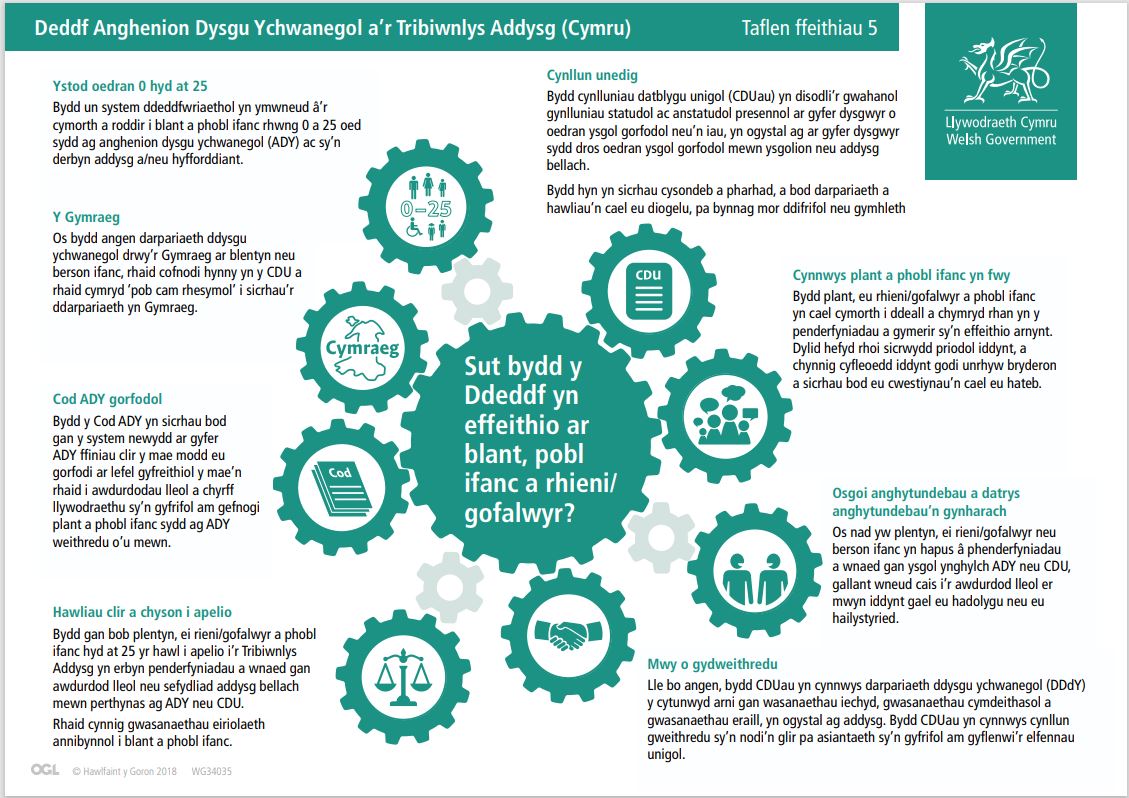              THE SCHOOL AT THE HEART OF WALES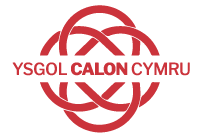 Dyddiad MabwysiaduMedi 2022Llofnod y Pennaeth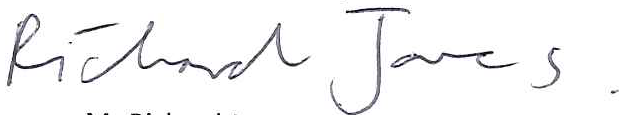 Llofnod Cadeirydd y Llywodraethwyr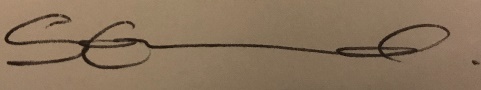 Dyddiad AdolyguMedi 2023Dyddiad y mabwysiadwyd y polisi gan y Corff LlywodraetholMedi 2022Dyddiad adolygu polisi:Medi 2023Enw'r YsgolYsgol Calon CymruCyfeiriad College Road               Dyffryn RoadBuilth Wells                 Llandrindod WellsPowys                            PowysLD2 3BW                       LD1 6AWRhif ffôn01982 553292               01597 822992Cyfeiriadau e-bost a gwehttps://www.ysgolcalon.cymru/office@caloncymru.powys.sch.ukPennaethDR Richard JonesALNCoMrs Vicky PhillipsCadeirydd y LlywodraethwyrMrs Sharon HammondLlywodraethwr Cyswllt DiogeluMiss Rhiannon Rhys Jones Athro Dynodedig ar gyfer plant sy'n derbyn gofalMiss Rhiannon Rhys JonesArweinydd Amddiffyn Plant DynodedigMiss Rhiannon Rhys Jones